7th Grade HealthTeacher: Ms. Nelson	              			   Class: Everyday, Semester 1                ROOM: 011							Textbook: Teen Health Course 2                                               CLASSROOM EXPECTATIONS
1.) Be respectful. Raise your hand when you want to talk, do not talk while other students or the teacher is speaking, and use appropriate language. Do not write on desks, chairs or any other school property. Follow the Irving School guidelines and instructions given by ANY STAFF MEMBER, including custodians and paras.2.) Be safe. All students have the right to learn in an environment that is safe and comfortable. Any verbal or physical behavior that is intimidating, insulting, or harming others, or is based on gender, race, religion, ethnic background, physical or mental ability is NOT acceptable. 3.) Be responsible. If you are absent from class, make sure to get class notes and/or assignments for the days you missed. Missing worksheets will be in your folder for you to complete, but it is up to you to make sure they get turned in! Check with Ms. Nelson after class to see if there is anything else you need to make up. 4.) No cell phones/ipods/mp3 players, food/drink or other nuisance items. Keep all caps/hats and jackets in your lockers. 5.) Do your own work. Although some class work will be completed in groups, all individual assignments must be completed on your own. It is YOUR responsibility to turn in all assignments on time!  Late assignments will lose 2 points per day until they are turned in!6.) Be prepared to learn. Make sure to bring all necessary materials to class ON TIME so that you are ready to learn. This includes bringing a pen/pencil, notebook, folder, and assignments. Students who are tardy (coming to class after the bell has rung) should walk in quietly and give a tardy pass to the teacher, if necessary. 7.) Pay attention & participate. Get involved in class discussion and group work. Use POSITIVE WORDS AND ACTIONS. CONSEQUENCES1.) 1st Verbal Warning/Recovery2.) Recovery or Time Out 3.) Name on board, 15 minutes after school/Call to parent 4.) Referral to OfficeTopics Covered This Year: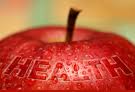 1. Mental Health/Decision Making 	2. All Stars Booster		3. Alcohol and Prevention             4. Chronic Diseases            5. Growth and Development (Sex Education)GRADINGYou will have an academic grade based on your ability to meet the objectives. Eighty percent of your grade will be determined by how well you perform on quizzes and end of chapter/unit assessments. Twenty percent of your grade will be determined by how you do on daily work, questions of the day, etc. Grading Scale is as follows: A=90-100%, B+=85-89, B=80-84, C+=75-79, C=70-74, D+=65-69, D=60-64, F=Below 60%-------------------------------------------------------------------------------------------------------------------WORK/STUDY HABITS grade. This will either be a COM = Commendable, S= Satisfactory, and N = Needs Improvement. You will be evaluated on the following areas for this grade: * Listens				     *On Task			       * Organized* Strives for quality work		     * Participates		       * Follows directions* Completes assignments on time * Seeks help as needed      * Prepared for class-------------------------------------------------------------------------------------------------------------------SOCIAL/BEHAVIORAL SKILLS grade. This will either be a COM = Commendable, S= Satisfactory, and N = Needs Improvement. You will be evaluated on the following areas for this grade: * Accepts consequences for actions		* Self discipline and control* Follows school & classroom rules		* Responsible decision making* Positive attitude toward self & others	* Interacts with other appropriatelyI have read through the syllabus for 7th grade health and am aware of classroom expectations/rules, consequences, and grading. STUDENT SIGNATURE: ________________________________ DATE: ______________MS. NELSON’S “BIG THREE” RULES:Students need to be quiet, listening, and focused on Ms. Nelson when she is talking!  Ms. Nelson will put her hand in the air. This is your signal to stop what you are doing and listen!If you need to talk, raise your hand and wait to be called on. ONE PERSON SPEAKS AT A TIME!  If you need to sharpen your pencil, do it when Ms. Nelson is not at the front of the room talking.If you have to get a Kleenex, (only one person at a time) when Ms. Nelson is not at the front of the room talking.If you need to throw something away, or recycle it, do it when Ms. Nelson is not at the front of the room talking.If you need to leave the classroom (Non Emergency), ask permission, sign out, get planner signed, and leave when Ms. Nelson is not at the front of the room talking.CONSEQUENCES1.) 1st Verbal Warning/Recovery2.) Recovery or Time Out 3.) Name on board, 15 minutes after school/Call to parent Students must be Sitting in their Assigned Seats when the Tardy Bell rings or they will be counted Tardy.  You must have your Entrance Activity, and folder with you, sitting at your desk, when the Tardy Bell rings!CONSEQUENCES	1st time: Warning	2nd time: Name on board, 15 minutes after schoolStudents should remain quiet (NOT TALKING) when we are taking a Quiz/Test, until all the papers have been turned in.  (You may personal read or work on other homework only at this time in class!)       		CONSEQUENCES1.) 1st Verbal Warning/Recovery2.) Recovery or Time Out 3.) Name on board, 15 minutes after school/Call to parent If students continue to not follow the rules after recoveries, time outs, and after school detentions… parents will be contacted.  Further challenges will result in referrals to the Administration              		Irving Middle School                           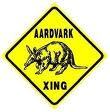 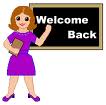 7th Grade Health EducationMs. NelsonClassroom ProceduresWhen students enter the classroom they should immediately pick up the Entrance Activity sheet on the table by the door, get their class folder out of the box, and go sit down in their assigned seat before the tardy bell. Copy down the information listed on the board in your planner, and begin working on your Entrance Activity. BRING YOUR WORK!      3.   Students will pass papers to be turned in up to the front of their row and Ms. Nelson will collect them.  If you need to turn in anything after that, all work should be turned in to the tray on Ms. Nelson’s desk4.  Students should always ask permission to leave the classroom when Ms. Nelson is not at the front of the room talking.  Bring your planner up to be signed, and then sign out on the clipboard on the counter before leaving the classroom. (unless it’s an Emergency! )      5.   Students should remain seated at your desks, and not pack up for the next class until dismissed from Ms. Nelson.  (The bell is just a signal to the teacher that it is time for class to be ending.	       *Students will NOT BE DISMISSED UNTIL ALL CLASS BOOKS ARE UNDER YOUR DESK, IN THE RACK and checked by Ms. Nelson.	      6.  Students should respect other people in class and their property! (No writing on desks, textbooks, throwing any items, being in Ms. Nelson’s area by getting in her desk, sitting in the chair, touching personal items, or taking other students’ material.          RESPECT PROPERTY – HANDS, FEET, OBJECTS TO SELF!       7.  Students should fill out a “Parking Lot” slip if they need to ask a question, make a comment, or share something with the rest of the class  that is not directly related to the days lesson objective.  Fill out the half sheet in your folder with your name and  class period, and then put it in the tray on the counter on your way out of class.Miscellaneous Information: 	PORTFOLIOS: Be sure to keep ALL the papers that we do in health class, including worksheets, quizzes, tests, Entrance Activities, etc. At the end of each unit, you will put together a portfolio (a collection of your work) and hand it in. Ms. Nelson will tell you more about portfolios towards the end of the unit. Your portfolio WILL BE a part of your GRADE, so it is important that you keep EVERYTHING.	RETAKES: You are allowed to retake 2 quizzes OR tests per semester if you want to try and improve your grade. However, you may only retake each quiz or test ONE time! It is important that you study and give your best effort! 	FOLDERS: It is very important that you keep your health folder in the classroom at ALL TIMES. Do not take your folder home. Folders will be stored in the cabinets at the side of the classroom. I have read through the “Big Three” rules, procedures, and miscellaneous information  for 7th grade health and am aware of the expectations. STUDENT SIGNATURE: ________________________________ DATE: ______________